STATE OF TENNESSEE COUNTY OF  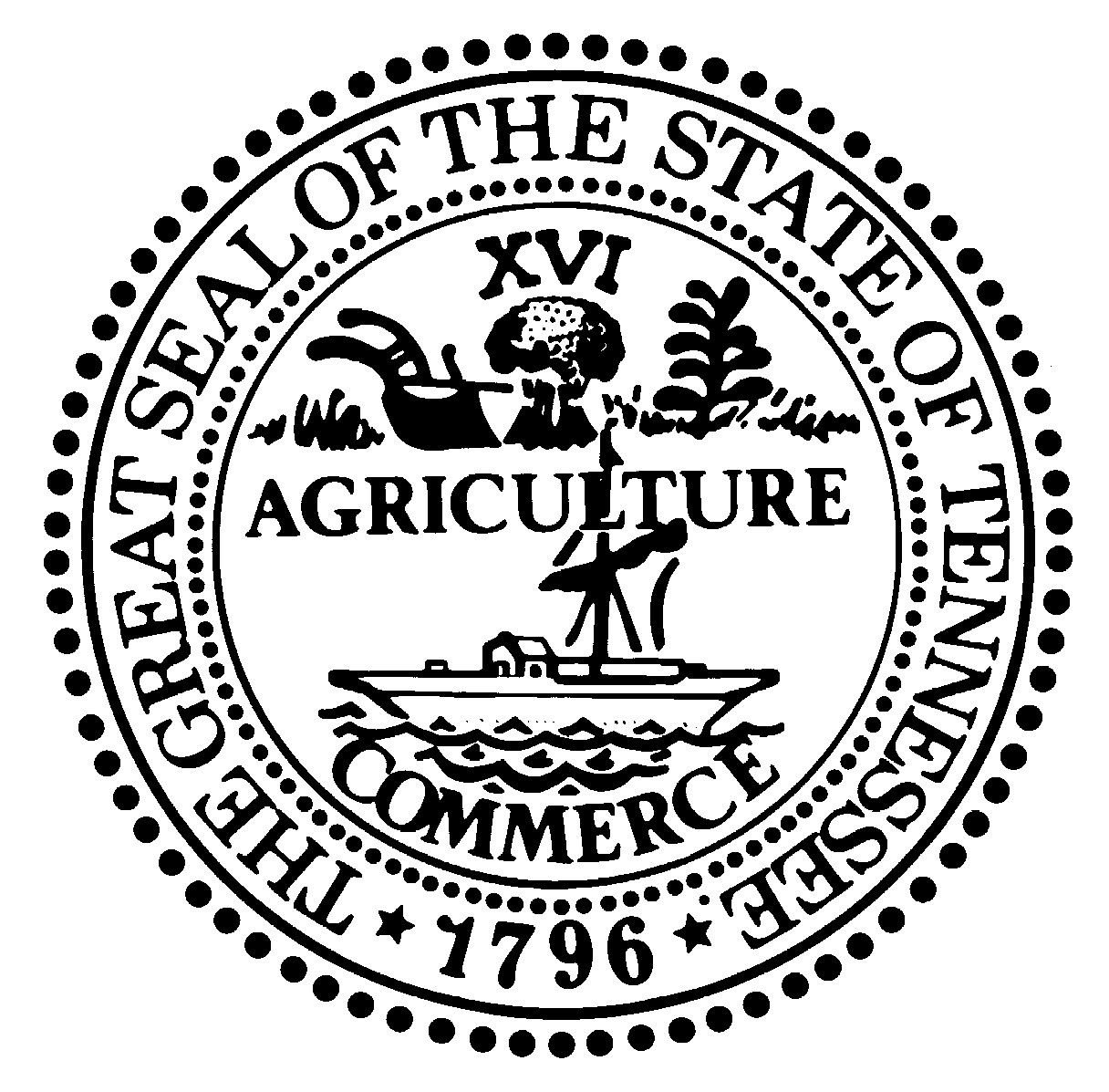 APPLICATION FOR JUDICIAL SUBPOENA AFFIDAVIT:  I, _____________________________________, hereby certify that I am a law enforcement officer as defined in Tennessee Code Annotated §39-11-106, and hereby state as follows:  (1)  I have reason to believe that a specific criminal offense has been committed or is being committed as identified below;  (2)  Production of documents or information is necessary to establish who committed or is committing the offense or to aid in the investigation and prosecution of the person or persons believed to have committed or believed to be committing the offense. 1.  The following specific criminal offense has been committed or is being committed: _____________________________________________________________________________________________________________ _____________________________________________________________________________________________________________ 2.   Custodian of the documents requested: _________________________________________________________________________ Name and address of business/institution:  ______________________________________________________________________ _____________________________________________________________________________________________________________ Name of person about whom the documents pertain:   _____________________________________________________________________________________________________________ _____________________________________________________________________________________________________________ The specific documents that will be requested in the subpoena:  ______________________________________________________ _____________________________________________________________________________________________________________ _____________________________________________________________________________________________________________ The nexus between the documents requested and the criminal offense: ________________________________________________ _____________________________________________________________________________________________________________  	I swear that the foregoing is true to the best of my knowledge, information, and belief.  	 	 	 	 	 	 	 	__________________________________________  	 	 	 	 	 	 	 	 	        Officer  	Before me the above law enforcement officer appeared and made oath in due and proper from as to the above facts, this the _________ day of ______________________, 20______. ____________________________________  	                __________________________________________                      JUDGE 	 	 	 	 	 	 	       COURT Original:  Kept under seal by Judge 